 Hamilton High SchoolNewsAll meals are FREE for the remainder of the school year.*Included daily with lunch will be one of the following choices of fruit. Fresh Apples & Oranges. Canned in juice Applesauce, Peaches, Pears, and Pineapple. 100% Apple, Orange & Grape Juice.Vegetable Choices.In addition to the daily hot choice one of the following Fresh Baby Carrots, Celery and Broccoli.Also 1% White or Chocolate Milk. All breads and breadings are whole grain.FRIDAY MEAL PICKUPFOR NON IN PERSON DAYS4:00-5:00 PM.HS. LOWER LEVEL PARKING LOTYou must sign up for this if you want to participate in Friday meal pick ups.751-2731This institution is an equal opportunity providerA. Homemade Pepperoni PizzaB. Chicken Tenders w/Cheese CrackersC. BBQ Chicken Leg w/WaffleD. Cheese Stuffed Breadsticks w/Dipping SauceBaked BeansA. Homemade Pepperoni PizzaB. CheeseburgerC. Chicken/Cheese Crispitos w/String CheeseD. Korean Beef w/Mashed Potatoes & BreadstickCooked Garden CornA. Homemade Pepperoni PizzaB. Bacon CheeseburgerC. Orange Chicken w/BreadstickD. Spicy Popcorn Chicken w/Cheese CrackersBroccoliA. Homemade Pepperoni PizzaB. Chicken Tenders w/Cheese CrackersC. Shredded Pork BBQ SandwichD. Spicy Chicken SandwichCooked Green BeansMeal Pick Up Day4:00-5:00pm.Hamilton High SchoolA.  Homemade Pepperoni PizzaB. Breaded Chicken SandwichC. Turkey/Ham WrapD. Yogurt Parfait w/MuffinBaked BeansA. Homemade Pepperoni PizzaB. CheeseburgerC. Chicken Bacon Swiss Sandwich  D. Chicken/Cheese Crispitos w/String CheeseCooked Garden CornA.  Homemade Pepperoni PizzaB.  Chicken Tenders w/Cheese CrackersC. Turkey/Cheese SubD. Chicken Alfredo w/Garlic BreadstickBroccoliA. Homemade Pepperoni Sausage PizzaB. CheeseburgerC. Chicken Leg w/Mashed Potatoes & Dinner RollD. Spicy Chicken SandwichCooked Green BeansMeal Pick Up Day4:00-5:00pm.Hamilton High SchoolA.  Homemade Pepperoni PizzaB. Breaded Chicken SandwichC. Turkey/Ham WrapD. Shredded Pork BBQ SandwichBaked BeansA. Homemade Pepperoni PizzaB. CheeseburgerC. Chicken Bacon Swiss Sandwich  D. Chicken/Cheese Crispitos w/String CheeseCooked Garden CornA.  Homemade Pepperoni PizzaB.  Chicken Tenders w/Cheese CrackersC. Turkey/Cheese SubD. Tater Tot Bar w/Pretzel RollBroccoliA. Homemade Pepperoni Sausage PizzaB. CheeseburgerC. Chicken Leg w/Mashed Potatoes & Dinner RollD. Spicy Chicken SandwichCooked Green BeansMeal Pick Up Day4:00-5:00pm.Hamilton High School1st Day of Spring TomorrowA.  Homemade Pepperoni PizzaB. Cheese Stuffed Breadsticks w/Dipping SauceC. Yogurt Parfait w/MuffinD. Philly CheesesteakBaked BeansA. Homemade Pepperoni Sausage PizzaB. Chicken Tenders w/Cheese CrackersC. CheeseburgerD. BBQ Chicken Wings w/RollCooked Garden CornA.  Homemade Pepperoni PizzaB. Breaded Chicken SandwichC. Chicken Cheese Crispitos w/String CheeseD. Mac & Cheese w/Corn DogBroccoliA. Homemade Pepperoni Sausage PizzaB. Deluxe Nachos/Tacos w/Dinner RollC. CheeseburgerD. Turkey/Ham WrapCooked Green BeansMeal Pick Up Day4:00-5:00pm.Hamilton High SchoolHappy Spring Happy Spring Happy Spring Happy Spring Happy Spring Happy Spring Happy Spring Happy Spring Happy Spring Happy Spring Happy Spring Happy Spring Happy Spring Happy Spring Happy Spring Happy Spring Happy Spring Happy Spring Happy Spring Happy Spring Happy Spring Happy Spring Happy Spring Happy Spring Happy Spring Happy SpringA. Homemade Pepperoni PizzaB. Chicken Tenders w/Cheese CrackersC. BBQ Chicken Leg w/WaffleD. Cheese Stuffed Breadsticks wDipping SauceBaked BeansA. Homemade Pepperoni PizzaB. CheeseburgerC. Chicken/Cheese Crispitos w/String CheeseD. Teriyaki Chicken w/Egg RollCooked Garden CornA. Homemade Pepperoni PizzaB. Bacon CheeseburgerC. Orange Chicken w/BreadstickD. Spicy Popcorn Chicken w/Cheese CrackersBroccoli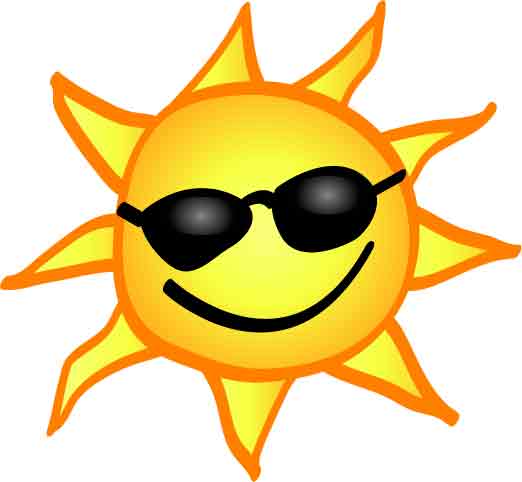 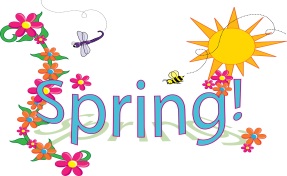 